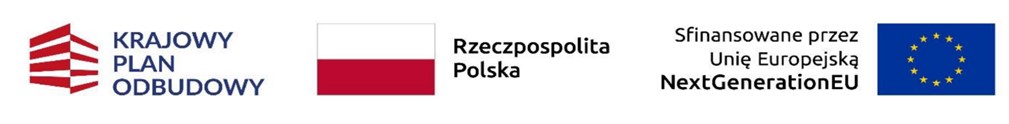 Załącznik nr 8 do Regulaminu wyboru przedsięwzięć do objęcia wsparciem dla Działania 3 Systemu zachęt………………………………...							………………………………………….Nazwa i adres Uczelni							           Miejsce i DataOświadczenieo braku negatywnej oceny jakości kształcenia przeprowadzonejprzez Polską Komisję AkredytacyjnąW imieniu …………………………………………………………………………. (nazwa i adres Uczelni), w związku 
z prowadzonym naborem konkursowym w ramach Krajowego Planu Odbudowy  
i Zwiększania Odporności w zakresie: Systemu zachęt do podejmowania i kontynuowania studiów na wybranych kierunkach medycznych oraz podjęcia zatrudnienia w zawodzie na lata 2022–2026,Działanie  3. Bezzwrotne wsparcie dla studentów kierunku pielęgniarstwo, położnictwo oraz ratownictwo medyczne,Oświadczam, iż ww. Uczelnia w latach 2019–2022 nie otrzymała negatywnej oceny jakości kształcenia przeprowadzonej przez Polską Komisję Akredytacyjną.…………………………………………………………….					   (podpis osoby uprawnionej – podpisano elektronicznie)